Publicado en Manacor el 24/06/2019 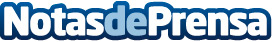 Clínica Grimalt Llinàs y sus profesionales dan los mejores consejos para la común fractura por estrésSegún Maria del Lluc Grimalt, fundadora de Clínica Grimalt Llinás, es importante cuidar el pie una vez hecha la fractura haciendo reposo e inmovilizado la zonaDatos de contacto:e-deon.netComunicación · Diseño · Marketing931929647Nota de prensa publicada en: https://www.notasdeprensa.es/clinica-grimalt-llinas-y-sus-profesionales-dan-los-mejores-consejos-para-la-comun-fractura-por-estres Categorias: Medicina Baleares Otros deportes http://www.notasdeprensa.es